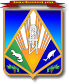 МУНИЦИПАЛЬНОЕ ОБРАЗОВАНИЕХАНТЫ-МАНСИЙСКИЙ РАЙОНХанты-Мансийский автономный округ – ЮграАДМИНИСТРАЦИЯ ХАНТЫ-МАНСИЙСКОГО РАЙОНАП О С Т А Н О В Л Е Н И Еот 10.11.2017                                                                                                № 327г. Ханты-МансийскОб утверждении муниципальной программы Ханты-Мансийскогорайона «Развитие гражданского общества Ханты-Мансийского района на 2018 – 2020 годы»В соответствии со статьей 179 Бюджетного кодекса Российской Федерации, постановлением Правительства Ханты-Мансийского автономного округа – Югры от 9 октября 2013 года № 412-п 
«О государственной программе Ханты-Мансийского автономного округа – Югры «Развитие гражданского общества Ханты-Мансийского автономного округа – Югры на 2016 – 2020 годы», постановлением администрации Ханты-Мансийского района от 9 августа 2013 года № 199 «О программах Ханты-Мансийского района» (с изменениями 
на 11 октября 2017 года № 268):1. Утвердить прилагаемую муниципальную программу Ханты-Мансийского района «Развитие гражданского общества Ханты-Мансийского района на 2018 – 2020 годы» (далее – программа).2. Настоящее постановление вступает в силу после его официального опубликования (обнародования), но не ранее 1 января 2018 года. 3. Опубликовать настоящее постановление в газете «Наш район»
и разместить на официальном сайте администрации Ханты-Мансийского района в сети Интернет.4. Контроль за выполнением постановления возложить 
на заместителя главы района по социальным вопросам.И.о. главы Ханты-Мансийского района                                         Р.Н.ЕрышевПриложение
к постановлению администрации
Ханты-Мансийского района     от 10.11.2017 № 327Паспорт
муниципальной программы Ханты-Мансийского районаРаздел 1. Краткая характеристика текущего состояния сферы 
развития институтов гражданского общества Ханты-Мансийского районаРазвитие гражданского общества направлено на создание благоприятных условий для взаимодействия органов местного самоуправления Ханты-Мансийского района и общественности с целью обеспечения достойных условий жизни населения, основанных
на информированности, доверии и социальной ориентации.На сегодняшний день обеспечивается участие представителей общественности во всех сферах социально-экономического развития муниципального образования. Реализуется система мероприятий 
по оказанию финансовой, информационной, консультационной поддержки социально ориентированным некоммерческим организациям Ханты-Мансийского района. Созданы общественные советы при отраслевых (функциональных) органах администрации района, внедряется механизм комплексной общественной оценки деятельности органов местного самоуправления, реализуются механизмы общественного обсуждения значимых вопросов социально-экономического развития муниципалитета, обеспечивается открытость власти для населения и участие общественности в принятии стратегических решений.Актуальность муниципальной программы продиктована инициативами Президента Российской Федерации, Правительства Российской Федерации, связанными с поддержкой социально ориентированных гражданских инициатив и повышением социальной активности населения.Указ Президента Российской Федерации от 07.05.2012 № 597
«О мероприятиях по реализации государственной социальной политики» (пункт «л») обязывает предусмотреть, начиная с 2013 года, меры, направленные на увеличение поддержки социально ориентированных некоммерческих организаций.По данным Управления Министерства юстиции Российской Федерации по Ханты-Мансийскому автономному округу – Югре
в 2013 году на территории Ханты-Мансийского района зарегистрировано 30 некоммерческих организаций различных организационно-правовых форм, из них фактически осуществляющих деятельность – около 
50 процентов.Увеличение количества некоммерческих организаций и повышение эффективности их деятельности возможно вследствие создания благоприятных условий для деятельности некоммерческого сектора.В период с 2014 по 2017 годы администрацией Ханты-Мансийского района  наработан опыт в сфере поддержки социально ориентированных некоммерческих организаций. Общественные организации, осуществляющие деятельность на территории района, получили поддержку в виде субсидии из бюджета Ханты-Мансийского района 
в сумме 4 млн. 849 тыс. 300 рублей.Ряд социально ориентированных некоммерческих организаций Ханты-Мансийского района зарекомендовали себя как активные 
и социально ответственные участники гражданского общества:Ханты-Мансийская районная общественная организация ветеранов (пенсионеров) войны, труда, вооруженных сил и правоохранительных органов;Ханты-Мансийская районная организация общероссийской общественной организации «Всероссийское общество инвалидов»;местная религиозная организация православный Приход храма Вознесения Господня п. Горноправдинск;местная мусульманская религиозная организация Махалля сельского поселения Горноправдинск;Молодежный общественный фонд «Возрождение поселка»Благотворительный фонд содействия духовному развитию «Ветвь добра».Важное место в процессе формирования гражданского общества принадлежит средствам массовой информации. На официальном сайте администрации Ханты-Мансийского района создан раздел «Гражданская активность», где регулярно освещается деятельность некоммерческих организаций, размещается информация о проводимых конкурсах. Аналогичная информация также размещается в газете «Наш район».Муниципальная программа «Развитие гражданского общества Ханты-Мансийского района на 2018 – 2020 годы» призвана сохранить 
и закрепить достигнутые показатели.Мероприятия муниципальной программы направлены 
на совершенствование системы взаимодействия органов местного самоуправления и некоммерческих общественных организаций, развитие «общественной инициативы», добровольчества, усиление социальной защищенности отдельных категорий населения и создание условий для реализации интеллектуальных, культурных потребностей сельского населения района.Раздел 2. Стимулирование инвестиционной и инновационной деятельности, развитие конкуренции и негосударственного сектора экономики2.1. Развитие материально-технической базы.Исходя из полномочий, возложенных на МКУ ХМР «Комитет по КСиСП», расходы, направленные на осуществление бюджетных инвестиций в объекты капитального строительства муниципальной собственности, в муниципальной программе отсутствуют.2.2. Формирование благоприятной деловой среды.Мероприятия муниципальной программы способствуют привлечению некоммерческих организаций к реализации проектов.В целях повышения качества и доступности услуг в социальной сфере через расширение участия некоммерческих организаций 
в предоставлении социальных услуг гражданам распоряжением администрации Ханты-Мансийского района от 14.09.2016 № 909-р утвержден план мероприятий («дорожная карта») по поддержке доступа немуниципальных организаций (коммерческих, некоммерческих) 
к предоставлению услуг в социальной сфере на период 2016 – 2020 годы (далее – «дорожная карта» по поддержке доступа немуниципальных организаций (коммерческих, некоммерческих) к предоставлению услуг 
в социальной сфере).Муниципальной программой предусмотрена поддержка социально ориентированных некоммерческих организаций в виде субсидий.В формировании благоприятной деловой среды района особую роль играют институты гражданского общества, содействуя повышению открытости работы органов местного самоуправления, развитию конкуренции и негосударственного сектора экономики, вовлечению экспертного и профессионального сообществ в выработку и реализацию решений в сфере инвестиционной политики, обеспечивая доступ граждан 
и указанных сообществ к информации об инвестиционной и инновационной деятельности.2.3. Реализация инвестиционных проектов.Муниципальной программой не предусмотрена реализация инвестиционных проектов.2.4. Развитие конкуренции в Ханты-Мансийском районе.Мероприятия муниципальной программы предусматривают проведение исследований общественного мнения по актуальным вопросам социально-экономического развития района, в том числе связанным 
с развитием конкуренции в отраслях экономики.2.5. Реализация проектов и портфелей проектов.Мероприятия муниципальной программы не предусматривают реализацию проектов и портфелей проектов, в том числе реализацию приоритетных проектов по основным направлениям стратегического развития Ханты-Мансийского автономного округа – Югры.Раздел 3. Цели, задачи и показатели их достиженияЦель, задачи и показатели их достижения определены с учетом приоритетов государственной социальной политики и государственной национальной политики, установленных следующими стратегическими документами и нормативными правовыми актами Российской Федерации, Ханты-Мансийского автономного округа – Югры и Ханты-Мансийского района:Стратегия государственной национальной политики Российской Федерации на период до 2025 года, утвержденная Указом Президента Российской Федерации от 19.12.2012 № 1666;Указ Президента Российской Федерации от 07.05.2012 № 597
«О мероприятиях по реализации государственной социальной политики»;Стратегия социально-экономического развития Ханты-Мансийского автономного округа – Югры до 2030 года, утвержденная распоряжением Правительства Ханты-Мансийского автономного округа – Югры                          от 22.03.2013 № 101-рп;Государственная программа Ханты-Мансийского автономного округа – Югры «Развитие гражданского общества Ханты-Мансийского автономного округа – Югры на 2016–2020 годы», утвержденная постановлением Правительства Ханты-Мансийского автономного округа – Югры от 09.10.2013 № 412-п;Стратегия социально-экономического развития Ханты-Мансийского района до 2020 года и на период до 2030 года, утвержденная постановлением администрации Ханты-Мансийского района от 17.12.2014 № 343.Цель муниципальной программы: создание условий для развития гражданского общества и социальной активности граждан                                       в Ханты-Мансийском районе, поддержки социально ориентированных некоммерческих организаций.Задачи муниципальной программы:1. Обеспечение прозрачной и конкурентной системы поддержки социально ориентированных некоммерческих организаций.2. Распространение лучших практик социально ориентированных некоммерческих организаций Ханты-Мансийского района.Целевые показатели муниципальной программы:1. Количество социально значимых проектов социально ориентированных некоммерческих организаций, реализованных за счет субсидий из бюджета Ханты-Мансийского района.Показатель формируется ежегодно по рейтингу итогов конкурсного отбора на предоставление субсидий социально ориентированным негосударственным некоммерческим организациям на реализацию проектов.Источником информации является МКУ ХМР «Комитет по КСиСП».2. Доля граждан, охваченных проектами социально ориентированных некоммерческих организаций, поддержанных в рамках Программы.Показатель формируется по сведениям, предоставляемым социально ориентированными некоммерческими организациями – получателями субсидии, в отчетах по использованию субсидий.Расчет значения показателя определяется по формуле:Ув = Чг/Чнас*100%, где:Чг – число граждан, охваченных проектами социально ориентированных некоммерческих организаций, поддержанных в рамках Программы;Чнас – общая численность населения Ханты-Мансийского района.3. Количество информационных сообщений в средствах массовой информации Ханты-Мансийского района о деятельности социально ориентированных некоммерческих организаций. Показатель рассчитывается исходя из количества фактически размещенных сообщений на официальном сайте администрации                   Ханты-Мансийского района в сети Интернет и опубликованных материалов в газете «Наш район». Источником информации является МКУ ХМР «Комитет по КСиСП».Целевые показатели муниципальной программы отражены 
в таблице 1.Раздел 4. Характеристика основных мероприятий программыРешение задач и достижение цели, определенных Программой, предполагается путем реализации основных мероприятий (таблица 2).Основные программные мероприятия включают в себя:1. Оказание финансовой поддержки социально ориентированным некоммерческим организациям путем предоставления на конкурсной основе субсидий.Субсидии предоставляются социально ориентированным некоммерческим организациям на реализацию проектов, направленных на решение значимых вопросов в различных средах социальной организации общества, в порядке, установленном администрацией Ханты-Мансийского района.Оказание финансовой поддержки социально ориентированным некоммерческим организациям осуществляется по следующим направлениям:1.1. Субсидии на финансовое обеспечение проектов социально ориентированных некоммерческих организаций, направленных 
на повышение качества жизни людей пожилого возраста.1.2. Субсидии на финансовое обеспечение проектов социально ориентированных некоммерческих организаций, направленных 
на социальную адаптацию инвалидов и их семей.1.3. Субсидии на финансовое обеспечение проектов по поддержанию межнационального и межконфессионального мира и согласия, развитию межнационального сотрудничества.1.4. Субсидии на финансовое обеспечение проектов социально ориентированных некоммерческих организаций в области образования, культуры, просвещения, науки, искусства, здравоохранения, профилактики и охраны здоровья граждан, пропаганды здорового образа жизни, улучшения морально-психологического состояния граждан, физической культуры и спорта, а также содействие духовному развитию личности.1.5. Субсидии на финансовое обеспечение проектов в сфере деятельности по изучению общественного мнения.Конкурсы проводятся в соответствии с положением о конкурсе проектов социально ориентированных некоммерческих организаций Ханты-Мансийского района.2. Оказание информационной поддержки социально ориентированным некоммерческим организациям.Данное мероприятие реализуется путем популяризации деятельности социально ориентированных некоммерческих организаций в средствах массовой информации и обеспечения работы раздела «Гражданская активность» на официальном сайте администрации Ханты-Мансийского района.3. Содействие социально ориентированным некоммерческим организациям Ханты-Мансийского района в участии в мероприятиях регионального уровня, в конкурсах проектов на предоставление субсидий из бюджета автономного округа.Мероприятие планируется реализовать путем обеспечения участия социально ориентированных некоммерческих организаций:в ежегодной региональной ярмарке социально ориентированных некоммерческих организаций;в различных мероприятиях регионального уровня (конференциях, семинарах, круглых столах);в конкурсах проектов на предоставление субсидий из бюджета Ханты-Мансийского автономного округа – Югры.Раздел 5. Механизм реализации муниципальной программыМеханизм реализации муниципальной программы представляет собой комплекс мер, направленных на развитие гражданского общества, включая финансирование мероприятий и информирование общественности о ходе и результатах ее реализации.Ответственным исполнителем муниципальной программы является МКУ ХМР «Комитет по КСиСП».Комплексное управление Программой и распоряжение средствами местного бюджета в объеме бюджетных ассигнований, утвержденных 
в бюджете района на реализацию Программы на очередной финансовый год, осуществляет МКУ ХМР «Комитет по КСиСП».Исполнитель муниципальной программы обеспечивает, 
при необходимости, корректировку мероприятий, а также осуществляет мониторинг и оценку результативности мероприятий.Реализация муниципальной программы осуществляется путем предоставления на конкурсной основе субсидий некоммерческим общественным организациям, реализующим социально ориентированные проекты, в соответствии с постановлением администрации Ханты-Мансийского района.Механизм реализации муниципальной программы включает разработку и принятие нормативных правовых актов администрации Ханты-Мансийского района, необходимых для ее выполнения, ежегодное уточнение перечня программных мероприятий на очередной финансовый год и плановый период и затрат по программным мероприятиям 
в соответствии с мониторингом фактически достигнутых целевых показателей реализации муниципальной программы, а также информирование общественности о ходе и результатах реализации муниципальной программы.При текущем управлении исполнителем муниципальной программы выполняются следующие задачи:анализ эффективности выполнения мероприятий;организация реализации мероприятий Программы, принятие решения о внесении в нее изменений в соответствии с установленными требованиями и несение ответственности за достижение целевых показателей муниципальной программы, а также конечных результатов 
ее реализации;мониторинг  выполнения  целевых   показателей,  сбор   оперативной отчетной информации, подготовка и представление в установленном порядке отчетов о ходе реализации муниципальной программы.В процессе реализации Программы может проявиться ряд рисков:сокращение бюджетного финансирования, выделенного 
на выполнение муниципальной программы, что повлечет исходя 
из новых бюджетных параметров пересмотр ее задач с точки зрения 
или их сокращения, или снижения ожидаемых эффектов от их решения;ухудшение финансово-экономической ситуации на мировом финансовом рынке;возникновение форс-мажорных обстоятельств.Контроль за реализацией муниципальной программы осуществляет заместитель главы района по социальным вопросам.Оценка результатов и показателей выполнения основных мероприятий подпрограмм, их эффективности осуществляется в порядке, установленном действующим законодательством, нормативными правовыми актами Ханты-Мансийского района.Информация о ходе реализации Программы ежеквартально, ежегодно предоставляется в комитет экономической политики администрации Ханты-Мансийского района в порядке, установленном администрацией Ханты-Мансийского района.Таблица 1Целевые показатели муниципальной программыТаблица 2Перечень основных мероприятий муниципальной программыНаименование муниципальной программы«Развитие гражданского общества Ханты-Мансийского района на 2018 – 2020 годы» (далее – муниципальная программа) Дата утверждения муниципальной программы (наименование и номер соответствующего нормативного правового акта)постановление администрации Ханты-Мансийского района от 10.11.2017 № 327 «Об утверждении муниципальной программы Ханты-Мансийского района «Развитие гражданского общества Ханты-Мансийского района на 2018 – 2020 годы» Ответственный исполнитель муниципальной программы Муниципальное казенное учреждение Ханты-Мансийского района «Комитет по культуре, спорту 
и социальной политике» (далее – МКУ ХМР «Комитет по КСиСП»)Соисполнители муниципальной программыотсутствуютЦели муниципальной программысоздание условий для развития гражданского общества и социальной активности граждан 
в Ханты-Мансийском районе, поддержки социально ориентированных некоммерческих организацийЗадачи муниципальной программы1. Обеспечение прозрачной и конкурентной системы поддержки социально ориентированных некоммерческих организаций2. Распространение лучших практик социально ориентированных некоммерческих организаций Ханты-Мансийского районаОсновные мероприятия1. Оказание финансовой поддержки социально ориентированным некоммерческим организациям путем предоставления на конкурсной основе субсидий2. Оказание информационной поддержки социально ориентированным некоммерческим организациям3. Содействие социально ориентированным некоммерческим организациям Ханты-Мансийского района в участии в мероприятиях регионального уровня, в конкурсах проектов на предоставление субсидий из бюджета Ханты-Мансийского автономного округа – ЮгрыЦелевые показатели муниципальной программы1. Количество социально значимых проектов социально ориентированных некоммерческих организаций, реализованных за счет субсидий из бюджета Ханты-Мансийского района
(увеличение с 32 единиц до 42 единиц)2. Доля граждан, охваченных проектами социально ориентированных некоммерческих организаций, поддержанных в рамках Программы 
(увеличение с 34 до 37%)3. Количество публикаций в СМИ 
о деятельности институтов гражданского общества 
(увеличение с 48 до 54 единиц)Сроки реализации муниципальной программы2018 – 2020 годыФинансовое обеспечениемуниципальной программыобщий объем финансирования программы (средства бюджета Ханты-Мансийского района) – 2700,00 тыс. рублей:2018 год – 500,00 тыс. рублей;2019 год – 1 100,00 тыс. рублей;2020 год – 1 100,00 тыс. рублей№п/пНаименование показателей результатовБазовый показательна начало реализации муниципальной программыЗначения показателя по годамЗначения показателя по годамЗначения показателя по годамЦелевоезначение показателяна моментокончания действия муниципальной программы№п/пНаименование показателей результатовБазовый показательна начало реализации муниципальной программы2018 год2019 год2020 годЦелевоезначение показателяна моментокончания действия муниципальной программы12345671.Количество социально значимых проектов социально ориентированных некоммерческих организаций, реализованных за счет субсидий из бюджета Ханты-Мансийского района (ед.)32244422.Доля граждан, охваченных проектами социально ориентированных некоммерческих организаций, поддержанных в рамках программы (%)34353637373.Количество информационных сообщений в средствах массовой информации Ханты-Мансийского района о деятельности социально ориентированных некоммерческих организаций (ед.)4822254Номер основного мероприятияОсновные мероприятия муниципальной программы (связь мероприятий с показателями муниципальной программы)Ответственный исполнитель (соисполнитель)Источники финансированияФинансовые затраты на реализацию (тыс. рублей)Финансовые затраты на реализацию (тыс. рублей)Финансовые затраты на реализацию (тыс. рублей)Финансовые затраты на реализацию (тыс. рублей)Номер основного мероприятияОсновные мероприятия муниципальной программы (связь мероприятий с показателями муниципальной программы)Ответственный исполнитель (соисполнитель)Источники финансированиявсегов том числе:в том числе:в том числе:Номер основного мероприятияОсновные мероприятия муниципальной программы (связь мероприятий с показателями муниципальной программы)Ответственный исполнитель (соисполнитель)Источники финансированиявсего2018
год2019
год2020
год1.1.Основное мероприятие: Оказание финансовой поддержки социально ориентированным некоммерческим организациям путем предоставления на конкурсной основе субсидий (показатели 1, 2)МКУ ХМР «Комитет по КСиСП»всего2 700,00500,001 100,001 100,001.1.Основное мероприятие: Оказание финансовой поддержки социально ориентированным некоммерческим организациям путем предоставления на конкурсной основе субсидий (показатели 1, 2)МКУ ХМР «Комитет по КСиСП»бюджет района – всего2 700,00500,001 100,001 100,001.1.1.Субсидии на финансовое обеспечение проектов социально ориентированных некоммерческих организаций, направленных на повышение качества жизни людей пожилого возрастаМКУ ХМР «Комитет по КСиСП»всего800,000,00400,00400,001.1.1.Субсидии на финансовое обеспечение проектов социально ориентированных некоммерческих организаций, направленных на повышение качества жизни людей пожилого возрастаМКУ ХМР «Комитет по КСиСП»бюджет района – всего800,000,00400,00400,001.1.2.Субсидии на финансовое обеспечение проектов социально ориентированных некоммерческих организаций, направленных на социальную адаптацию инвалидов и их семейМКУ ХМР «Комитет по КСиСП»всего1 050,00350,00350,00350,001.1.2.Субсидии на финансовое обеспечение проектов социально ориентированных некоммерческих организаций, направленных на социальную адаптацию инвалидов и их семейМКУ ХМР «Комитет по КСиСП»бюджет района – всего1 050,00350,00350,00350,001.1.3.Субсидии на финансовое обеспечение проектов по поддержанию межнационального и межконфессионального мира и согласия, развитию межнационального сотрудничестваМКУ ХМР «Комитет по КСиСП»всего300,000,00150,00150,001.1.3.Субсидии на финансовое обеспечение проектов по поддержанию межнационального и межконфессионального мира и согласия, развитию межнационального сотрудничестваМКУ ХМР «Комитет по КСиСП»бюджет района – всего300,000,00150,00150,001.1.4.Субсидии на финансовое обеспечение проектов социально ориентированных некоммерческих организаций в области образования, культуры, просвещения, науки, искусства, здравоохранения, профилактики и охраны здоровья граждан, пропаганды здорового образа жизни, улучшения морально-психологического состояния граждан, физической культуры и спорта, а также содействие духовному развитию личностиМКУ ХМР «Комитет по КСиСП»всего200,000,00100,00100,001.1.4.Субсидии на финансовое обеспечение проектов социально ориентированных некоммерческих организаций в области образования, культуры, просвещения, науки, искусства, здравоохранения, профилактики и охраны здоровья граждан, пропаганды здорового образа жизни, улучшения морально-психологического состояния граждан, физической культуры и спорта, а также содействие духовному развитию личностиМКУ ХМР «Комитет по КСиСП»бюджет района – всего200,000,00100,00100,001.1.5.Субсидии на финансовое обеспечение проектов в сфере деятельности по изучению общественного мненияМКУ ХМР «Комитет по КСиСП»всего350,00150,00100,00100,001.1.5.Субсидии на финансовое обеспечение проектов в сфере деятельности по изучению общественного мненияМКУ ХМР «Комитет по КСиСП»бюджет района – всего350,00150,00100,00100,001.2.Основное мероприятие:Оказание информационной поддержки социально ориентированным некоммерческим организациям (показатель 3)МКУ ХМР «Комитет по КСиСП»всего0,000,000,000,001.2.Основное мероприятие:Оказание информационной поддержки социально ориентированным некоммерческим организациям (показатель 3)МКУ ХМР «Комитет по КСиСП»бюджет района – всего0,000,000,000,001.3.Основное мероприятие:Содействие социально ориентированным некоммерческим организациям Ханты-Мансийского района в участии в мероприятиях регионального уровня, в конкурсах проектов на предоставление субсидий из бюджета автономного округа (показатель 3)МКУ ХМР «Комитет по КСиСП»всего0,000,000,000,001.3.Основное мероприятие:Содействие социально ориентированным некоммерческим организациям Ханты-Мансийского района в участии в мероприятиях регионального уровня, в конкурсах проектов на предоставление субсидий из бюджета автономного округа (показатель 3)МКУ ХМР «Комитет по КСиСП»бюджет района – всего0,000,000,000,00Всего по муниципальной программеВсего по муниципальной программеМКУ ХМР «Комитет по КСиСП»всего2 700,00500,001 100,001 100,00Всего по муниципальной программеВсего по муниципальной программеМКУ ХМР «Комитет по КСиСП»бюджет района – всего2 700,00500,001 100,001 100,00В том числеВ том числеВ том числеВ том числеВ том числеВ том числеВ том числеВ том числеИнвестиции в объекты муниципальной собственностиИнвестиции в объекты муниципальной собственностиИнвестиции в объекты муниципальной собственностивсего0,000,000,000,00Инвестиции в объекты муниципальной собственностиИнвестиции в объекты муниципальной собственностиИнвестиции в объекты муниципальной собственностибюджет района – всего0,000,000,000,00Прочие расходыПрочие расходыПрочие расходывсего2 700,00500,001 100,001 100,00Прочие расходыПрочие расходыПрочие расходыбюджет района – всего2 700,00500,001 100,001 100,00В том числеВ том числеВ том числеВ том числеВ том числеВ том числеВ том числеВ том числеОтветственный исполнитель: МКУ ХМР «Комитет по КСиСП»Ответственный исполнитель: МКУ ХМР «Комитет по КСиСП»Ответственный исполнитель: МКУ ХМР «Комитет по КСиСП»всего2 700,00500,001 100,001 100,00Ответственный исполнитель: МКУ ХМР «Комитет по КСиСП»Ответственный исполнитель: МКУ ХМР «Комитет по КСиСП»Ответственный исполнитель: МКУ ХМР «Комитет по КСиСП»бюджет района – всего2 700,00500,001 100,001 100,00